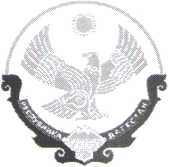 РЕСПУБЛИКА ДАГЕСТАН
УПРАВЛЕНИЕ ОБРАЗОВАНИЯАДМИНИСТРАЦИИ МР «ДЕРБЕНТСКИЙ РАЙОН»368600, РД, г. Дербент, ул. Буйнакского,10	derbentruo@mail.ruПриказот 12 мая 2021 г.О проведении контрольных работ
для обучающихся 9-х классов, осваивающих
образовательные программы основного общего образования,
на территории Дербентского района в 2021 годуНа основании письма Федеральной службы по надзору в сфере образования и науки (далее - Рособрнадзор) от 25.03.2021 № 04-17 о проведении контрольных работ для обучающихся 9-х классов, осваивающих образовательные программы основного общего образования, в целях проверки знаний обучающихся,приказываю:Провести контрольные работы для обучающихся 9-х классов, осваивающих образовательные программы основного общего образования (далее - контрольные работы), по учебным предметам по выбору обучающихся в следующие сроки, установленные Рособрнадзором:мая - по биологии, литературе, информатике и информационнокоммуникационным технологиям (ИКТ);мая - по физике, истории;мая - по обществознанию, химии;мая - по 1<ографии, английскому языку.Руководителям образовательных организаций:Не позднее 15.05.2021г. издать приказ о проведении контрольных работ в 9-х классах, утвердить состав комиссии по проведению и проверке контрольных работ;Подготовить отдельное помещение (штаб) для получения и тиражирования бланков и заданий контрольной работы;Провести контрольные работы в соответствии с Порядком, утвержденным пунктом 2 настоящего приказа;Обеспечить соблюдение требований по объективности проведения и проверке контрольных работ с соблюдением информационной безопасности заданий для проведения контрольных работ;Организовать проведение контрольных работ с соблюдением мер профилактики распространения коронавирусной инфекции.3. Контроль за исполнением настоящего приказа возложить на заместителя начальника МКУ «Управления образования МР «Дербентский район» Ахадову Т.Г.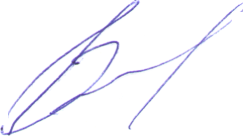 И.о. начальника МКУ «Управление образования МР «Дербентский район»